Комитет образования и науки администрации города Новокузнецка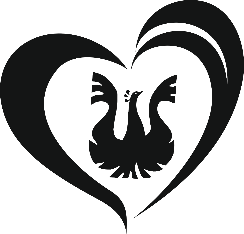 Муниципальное бюджетное образовательное учреждениедополнительного образования«Городской Дворец детского (юношеского) творчества им. Н. К. Крупской»П Р И К А Зг. Новокузнецкот «06» апреля 2020 г.								№344«Об установлении для работников Дворца творчества дистанционной (удаленной) работы» 	В соответствии с Распоряжением губернатора Кемеровской области-Кузбасса от 03.04.2020г. №34-рг «О внесении изменений в распоряжение Губернатора Кемеровской области – Кузбасса от  14.03.2020 № 21-рг«О введении режима «Повышенная готовность» на территории Кемеровской области – Кузбасса и мерах по противодействию распространению новой коронавирусной инфекции (COVID-19)», приказом Департамент образования и науки  от 03.04.2020г. №749 и письмом КОиН от 03.04.2020г. №1062ПРИКАЗЫВАЮ:ОРГАНИЗОВАТЬ работу Дворца творчества в режиме нахождения детей и педагогов в условиях домашней изоляции (дистанционное обучение).Срок с 06.04.2020г. по 30.04.2020г. Ответственные: педагоги, заведующие отделами.Педагогическим работникам (педагогам дополнительного образования, методистам, концертмейстерам, педагогам-организаторам) написать заявления о согласии работать в условиях дистанционного обучения (приложение №1) сфотографировать и прислать заведующему отделом.Срок 07 апреля 2020г. Ответственные: педагоги.Заведующим отделами переслать фотографии заявлений на электронную почту Дворца творчества mail@dtkrupskoy.ru.Срок 07 апреля 2020г. Ответственные: заведующие отделами.Педагогическим работникам установить режим рабочего времени самостоятельно в соответствии с педагогической нагрузкой и спецификой деятельности.Срок с 06.04.2020г. по 30.04.2020г. Ответственные: педагогические работники, заведующие отделами.Педагогическим работникам осуществлять реализацию в полном объеме в соответствии с календарным учебным графиком и рекомендациями по организации Дистанционного обучения во Дворце творчества.Срок с 06.04.2020г. по 30.04.2020г. Ответственные: педагогические работники.Педагогическим работникам присылать отчеты, в том числе фотоотчеты о работе с помощью доступных электронных ресурсов заведующим отделами не реже одного раза в неделю.Срок с 06.04.2020г. по 30.04.2020г. Ответственные: педагогические работники.Заведующим отделами определить форму и осуществлять контроль работы сотрудников дистанционно еженедельно. Срок с 06.04.2020г. по 30.04.2020г. Ответственные: заведующие отделами.Назначить ответственными за консультирование педагогических работников и учащихся по вопросам применения дистанционного обучения Серову М.А., методиста, Владимирову А.С., методиста, Шишкова В.Ю., педагога-организатора.Утвердить рекомендации по организации дистанционного обучения педагогами Дворца творчества им. Н. К. Крупской (приложение №2).Директор Дворца детского(юношеского) творчества	им. Н.К. Крупской   						           И.А. ПоповаСписок рассылки:1. Панова О.А.Приложение №1 к приказу от 06.04.2020г. №344Директору МБОУ ДО "ГДД(Ю)Т им. Н.К. Крупской"Поповой И.А._________________(ФИО, должность)ЗаявлениеЯ, ___________________________________________________________,(ФИО)согласен/(на) выполнять свои трудовые обязанности дистанционно в связи с угрозой распространения в России коронавирусной инфекции (Covid-19) и в целях защиты здоровья, с 06 апреля 2020г. до нормализации эпидемиологической обстановки в г. Новокузнецке / Российской Федерации.  Для выполнения данной трудовой функции и осуществления взаимодействия между мной и Работодателем будут использованы информационно-телекоммуникационные сети общего пользования, в том числе Интернет. Исполнение трудовых обязанностей будет происходить по адресу:_____________________________________________________________.(указать домашний адрес)Режим рабочего времени и времени отдыха устанавливается мною по своему усмотрению в соответствии с педагогической нагрузкой.В целях контроля я согласен/(на) получать письма по электронной почте, а также с помощью доступных электронных средств (скайп, Viber, WhatsAppи др.) В целях контроля я согласен/(на) присылать отчеты, в том числе фото- и видеоотчеты по электронной почте, а также с помощью доступных электронных средств (скайп, Viber, WhatsApp и др.) в сроки и время, указанные в Приказе №344  от 06.04.2020г.06.04.2020 г.                              подписьПриложение №2 к приказу от 06.04.2020г. №344Рекомендациипо организации дистанционного обучения педагогами Дворца творчества им. Н. К. КрупскойВ период действия в Кузбассе режима «Повышенная готовность» и осуществления мер противодействия распространению новой коронавируснойинфекции  Covid-19 всем педагогам дополнительного образования и тренерам-преподавателям необходимо обеспечить выполнение дополнительной общеобразовательной программы в режиме дистанционного обучения. Дистанционное обучение так же, как и традиционное, должно включать: изложение учебного материала, практические задания и упражнения, контроль усвоения учебного материала, обратную связь с учащимися.Дистанционное обучение учащихся должно быть организовано в следующих режимах:организация индивидуальных или групповых занятий в режиме он-лайн с использованием программы Skype (одновременное подключение до 50 человек) или других систем видеоконференцсвязи.  Организация занятий в режиме оф-лайн путем предоставления учебных материалов и заданий с использованием: электронной почты, мессенджеров WhatsApp, Viber, а также размещения в социальных медиа Instagram,vk.com.Комбинированное использование онлайн и офлайн режимов.Учебные материалы могут быть выполнены педагогами в формах: Электронные образовательные ресурсы (электронный практикум, электронный тренажер, самоучитель, путеводитель,электронный справочник, виртуальная экскурсия и др.)Обучающие аудио, видео материалы.Видеозанятия, учебные видеолекции.Сборник учебных заданий и упражнений – мультимедийные материалы, размещенные в сети Интернет.Электронные диагностические материалы – тесты, опросники, анкеты, задачники и др., ориентированные на контроль освоение  учащимися программы.Содержание учебных материалов должно соответствовать темам дополнительной общеобразовательной программы, реализуемой педагогом, а также календарному учебному графику. Контроль освоения учащимися учебного материала, обратная связь с учащимися должна осуществляться в форме: размещения в сети интернет фото- и видео- отчетов, выполнения учащимися заданий на основе электронных диагностических материалов.Для организации дистанционного обучения можно воспользоваться:- каталогом электронных образовательных ресурсов Дворца творчества им.  Н. К. Крупской http://dtkrupskoy.ru/index.php/arkhiv-novostej/2-unca..- каталогом информационно-образовательных ресурсов на сайте центра дистанционного обучения Кемеровской области http://kemcdo.ru/?pg=act-eer_show-6-2666804411- областным депозитарием на сайте «Электронное образование Кемеровской области» https://eschool.kuz-edu.ru/%D1%83%D1%87%D0%B8%D1%82%D0%B5%D0%BB%D1%8F%D0%BC/%D0%B4%D0%B5%D0%BF%D0%BE%D0%B7%D0%B8%D1%82%D0%B0%D1%80%D0%B8%D0%B9.html- реестром дистанционных ресурсов, рекомендованным ВЦХТ http://vcht.center/center/news/02042020/Кроме того, педагоги могут использовать материалы для обучения, размещенные на электронных платформах Учи.ру, Яндекс.Учебник, РЭШ (Российская электронная школа) и др.Педагоги еженедельно отчитываются руководителям структурных подразделений о проведении дистанционного обучения по форме. Отчетоб организации дистанционного обученияФИО педагога Наименование объединенияКонсультации и практическую помощь по организации дистанционного обучения оказывают:Консультанты работают в режиме рабочего времени с 9.00 до 18.00.
Для оказания помощи на основе удаленного доступа необходимо установить программы TeamViewer или AnyDesk. ПРОЕКТ ВНОСИТ:ПРОЕКТ ВНОСИТ:ПРОЕКТ ВНОСИТ:ПРОЕКТ ВНОСИТ:ПРОЕКТ ВНОСИТ:ПРОЕКТ ВНОСИТ:ПРОЕКТ ВНОСИТ:ПРОЕКТ ВНОСИТ:Заместитель директора по УВРЗаместитель директора по УВРЗаместитель директора по УВРЗаместитель директора по УВРЗаместитель директора по УВРЗаместитель директора по УВРЗаместитель директора по УВРЗаместитель директора по УВРО.А.ПановаЗаместитель директора по УВРЗаместитель директора по УВРЗаместитель директора по УВРЗаместитель директора по УВРЗаместитель директора по УВРЗаместитель директора по УВРЗаместитель директора по УВРЗаместитель директора по УВР «06»апреля2020г.Исполнитель:Исполнитель:Исполнитель:Исполнитель:Исполнитель:Исполнитель:Исполнитель:Исполнитель:Заместитель директора по УВРЗаведующая отделомЗаведующая отделомЗаведующая отделомЗаведующая отделомЗаведующая отделомЗаведующая отделомЗаведующая отделомЗаместитель директора по АХЧЗаведующая отделомЗаведующий отделомЗаведующий отделомЗаместитель директора по БЖЗаместитель директора по УВРПедагог д\оЗаместитель директора по УВРЗаведующая отделомЗаведующая отделомЗаведующая отделомЗаведующая отделомЗаведующая отделомЗаведующая отделомЗаведующая отделомЗаместитель директора по АХЧЗаведующая отделомЗаведующий отделомЗаведующий отделомЗаместитель директора по БЖЗаместитель директора по УВРПедагог д\оЗаместитель директора по УВРЗаведующая отделомЗаведующая отделомЗаведующая отделомЗаведующая отделомЗаведующая отделомЗаведующая отделомЗаведующая отделомЗаместитель директора по АХЧЗаведующая отделомЗаведующий отделомЗаведующий отделомЗаместитель директора по БЖЗаместитель директора по УВРПедагог д\оЗаместитель директора по УВРЗаведующая отделомЗаведующая отделомЗаведующая отделомЗаведующая отделомЗаведующая отделомЗаведующая отделомЗаведующая отделомЗаместитель директора по АХЧЗаведующая отделомЗаведующий отделомЗаведующий отделомЗаместитель директора по БЖЗаместитель директора по УВРПедагог д\оЗаместитель директора по УВРЗаведующая отделомЗаведующая отделомЗаведующая отделомЗаведующая отделомЗаведующая отделомЗаведующая отделомЗаведующая отделомЗаместитель директора по АХЧЗаведующая отделомЗаведующий отделомЗаведующий отделомЗаместитель директора по БЖЗаместитель директора по УВРПедагог д\оЗаместитель директора по УВРЗаведующая отделомЗаведующая отделомЗаведующая отделомЗаведующая отделомЗаведующая отделомЗаведующая отделомЗаведующая отделомЗаместитель директора по АХЧЗаведующая отделомЗаведующий отделомЗаведующий отделомЗаместитель директора по БЖЗаместитель директора по УВРПедагог д\оЗаместитель директора по УВРЗаведующая отделомЗаведующая отделомЗаведующая отделомЗаведующая отделомЗаведующая отделомЗаведующая отделомЗаведующая отделомЗаместитель директора по АХЧЗаведующая отделомЗаведующий отделомЗаведующий отделомЗаместитель директора по БЖЗаместитель директора по УВРПедагог д\оЗаместитель директора по УВРЗаведующая отделомЗаведующая отделомЗаведующая отделомЗаведующая отделомЗаведующая отделомЗаведующая отделомЗаведующая отделомЗаместитель директора по АХЧЗаведующая отделомЗаведующий отделомЗаведующий отделомЗаместитель директора по БЖЗаместитель директора по УВРПедагог д\оЗаместитель директора по УВРЗаведующая отделомЗаведующая отделомЗаведующая отделомЗаведующая отделомЗаведующая отделомЗаведующая отделомЗаведующая отделомЗаместитель директора по АХЧЗаведующая отделомЗаведующий отделомЗаведующий отделомЗаместитель директора по БЖЗаместитель директора по УВРПедагог д\оПанова О.А.Колесова А.А.Горшкова Е.И.Марамзина О.Ю.Санникова Л.Н.Сахарова М.В.Семыкина О.В.Цибизова Е.Б.Рудометова Л.М.Гарайс В.А.Константинов К.В.Коляев Г.Н.Беликов В.А.Сумбатянц О.Т.Мосунова С.В.Панова О.А.Колесова А.А.Горшкова Е.И.Марамзина О.Ю.Санникова Л.Н.Сахарова М.В.Семыкина О.В.Цибизова Е.Б.Рудометова Л.М.Гарайс В.А.Константинов К.В.Коляев Г.Н.Беликов В.А.Сумбатянц О.Т.Мосунова С.В. «06»апреля2020г.№ ппНаименование темы Количество часовКоличество учащихсяЭлектронные средства обученияСерова Марина Александровна89059169704Владимирова Анастасия Сергеевна89069236632Шишков Владимир Юрьевич89043776955